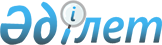 О реструктуризации бюджетного кредита, выданного из республиканского бюджета в 2013 году Восточно-Казахстанской области на содействие развитию предпринимательства на селе в рамках Дорожной карты занятости 2020Постановление Правительства Республики Казахстан от 5 октября 2018 года № 620
      В соответствии со статьей 193 Бюджетного кодекса Республики Казахстан от 4 декабря 2008 года Правительство Республики Казахстан ПОСТАНОВЛЯЕТ:
      1. Реструктуризировать бюджетный кредит, предоставленный местному исполнительному органу Восточно-Казахстанской области в соответствии с Законом Республики Казахстан от 23 ноября 2012 года "О республиканском бюджете на 2013 – 2015 годы" по бюджетной программе 019 "Кредитование областных бюджетов на содействие развитию предпринимательства на селе в рамках Дорожной карты занятости 2020" в сумме 6167349000 (шесть миллиардов сто шестьдесят семь миллионов триста сорок девять тысяч) тенге в части изменения сроков погашения основного долга в следующем порядке:
      1) изменение срока погашения основного долга в сумме 3200000000 (три миллиарда двести миллионов) тенге с 30 апреля 2018 года на 10 декабря 2018 года;
      2) изменение срока погашения основного долга в сумме 2800000000 (два миллиарда восемьсот миллионов) тенге с 31 августа 2018 года на 31 августа 2020 года (167349000 тенге подлежит погашению в августе 2018 года);
      3) капитализация пени (штрафов) в основной долг на дату заключения дополнительного соглашения и погашение капитализированного долга 31 августа 2020 года.
      2. Министерствам финансов, труда и социальной защиты населения Республики Казахстан, акиму Восточно-Казахстанской области обеспечить заключение соответствующего дополнительного соглашения к кредитному договору.
      3. Контроль за исполнением настоящего постановления возложить на Министерство финансов Республики Казахстан.
      4. Настоящее постановление вводится в действие со дня его подписания.
					© 2012. РГП на ПХВ «Институт законодательства и правовой информации Республики Казахстан» Министерства юстиции Республики Казахстан
				
      Премьер-Министр
Республики Казахстан 

Б. Сагинтаев
